Муниципальное казённое общеобразовательное учреждение «Светлоярская средняя школа № 2 имени Ф.Ф. Плужникова» Светлоярского муниципального района Волгоградской области.Учебно-исследовательская работа«Математика вирусных заболеваний» Выполнила: Сухарева Елена, учащаяся  10 «А» классРуководитель: Разумная Татьяна Варламовна, учитель математики Светлый Яр 2019 г.СодержаниеВведение…………………………………………………………………………………2-31.Изучение геометрических форм вирусов……………………………………………3-61.1Виды и геометрическая форма вирусов………………………………………........3-51.2.Математическое обоснование геометрической формы вирусов…………….......5-62.Размножение и распространение вирусов…………………………………………..6-72.1.Исследование роста численности вирусов………………………………………..6-72.2.Исследование скорости распространения вирусного заболевания………...........73.Заключение……………………………………………………………………………84.Список литературы……………………………………………………………….......81ВведениеПервые упоминания о вирусных болезнях людей и животных встречаются в дошедших до нас письменных источниках древних народов. В них, в частности, содержатся сведения об эпизодах бешенства у волков, шакалов и собак и полиомиелите в Древнем Египте (II-III тыс. лет до н.э_. О натуральной оспе было известно в Китае за тысячу лет до нашей эры. Давнюю историю имеют такжежелтая лихорадка, на протяжении столетий косившая белых первопроходцев в тропической Африке и моряков. Печально известная''Испанка'', вызванная вирусом H1N1, возникла в 1918-1920 гг. Это самая сильная из известных эпидемий, унесшая по самым скромным подсчетам более 20 млн. жизней.Вспышки вирусных заболеваний, таких как птичий грипп, свиной грипп, вирус Зика, вирус Эбола и т.д. и сегодня продолжают доставлять человечеству большие неприятности.Актуальность работы       Уже не первый год зимой моя школа сталкивается с серьёзной проблемой – массовой заболеваемостью вирусными заболеваниями. Сначала заболевших было немного, но уже через неделю болела примерно восьмая часть школы. В итоге школа была закрыта на карантин.    Так как я интересуюсь изучением математики и биологии, то я попробовали посмотреть на проблему вирусных заболеваний с точки зрения математики.Проблема исследования Возник вопрос: «Чем обусловлена геометрическая форма возбудителей вирусных заболеваний ипочему вирусная инфекция распространяется так стремительно?».Гипотеза     Возбудители вирусных заболеваний имеют такую геометрическую форму, которая позволяет им максимально заполнять имеющееся пространство. Процесс распространения вирусных заболеваний происходит в соответствии с математическими законами.  Цель исследования1.Изучение геометрической формы вирусов.2.Математическое обоснование геометрической формы вирусов.3.Объяснение процессов распространения вирусов языком математики.2Задачи1.Изучить особенности строения вирусов, а также их расположения в пространстве.2.Доказать, что геометрическая форма вирусов обусловлена их стремлением занять наибольший объем клетки.  3.Доказать, что процесс размножения и распространения вирусов происходит по законам геометрической прогрессии.Методы исследованияМетод научного познания: • анализа и синтеза литературных источников и тематических сайтов Интернета;• абстрагирования.Математические методы:• анализ данных.1.Изучение геометрических форм вирусов1.1.Виды и геометрическая формаВирусы- это мельчайшие живые организмы, размеры которых варьируются в пределах примерно от 20 до 300 нм. Вирусы могут воспроизводить себя только внутри живой клетки, поэтому они являются паразитами. Обычно они вызывают явные признаки заболевания. Попав внутрь клетки – хозяина, они выключают хозяйскую ДНК и дают клетке команду синтезировать новые копии вируса.Зрелая вирусная частица покрыта защитной оболочкой - капсидом. Различают четыре типа капсидов вирусов: спиральный, икосаэдрический, продолговатый и комплексный.СпиральныйЭти капсиды состоят из одного типа капсомеров, уложенных по спирали вокруг центральной оси.В центре этой структуры может находится центральная полость или канал. Такая организация капсомеров приводит к формированию палочковидных и нитевидных вирусов: они могут быть короткими и очень плотными или длинными и очень гибкими. Примером спирального вируса может служить вирус табачной мозаики.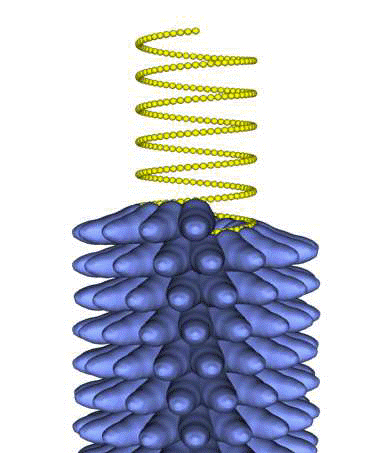 3С точки зрения геометрии такие капсиды имеют форму Архимедовой спирали.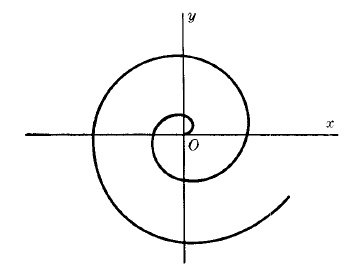 ИкосаэдрическийБольшинство вирусов животных имеют икосаэдрическую или почти шарообразную форму с икосаэдрической симметрией.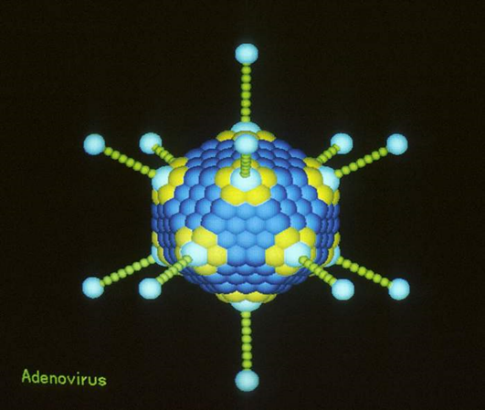 Многие вирусы, такие как ротавирус (вирус кишечного гриппа), имеют более двенадцати капсомеров и выглядит круглыми, но сохраняют икосаэдрическую симметрию.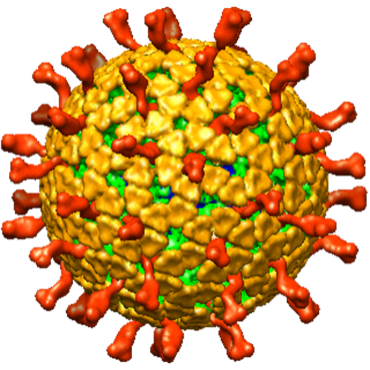 4С точки зрения геометрии такие капсиды имеют форму икосаэдра.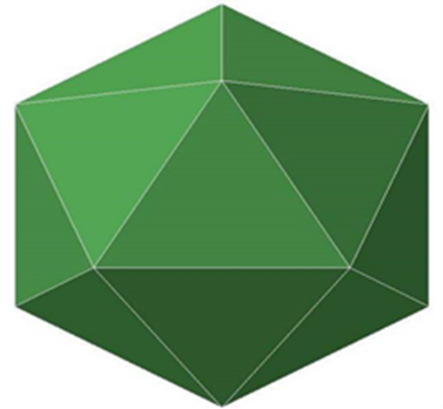 ПродолговатыйПродолговатыми называют икосаэдрическиекапсиды, вытянутые вдоль оси симметрии.Такая форма характерна для головок бактериофагов.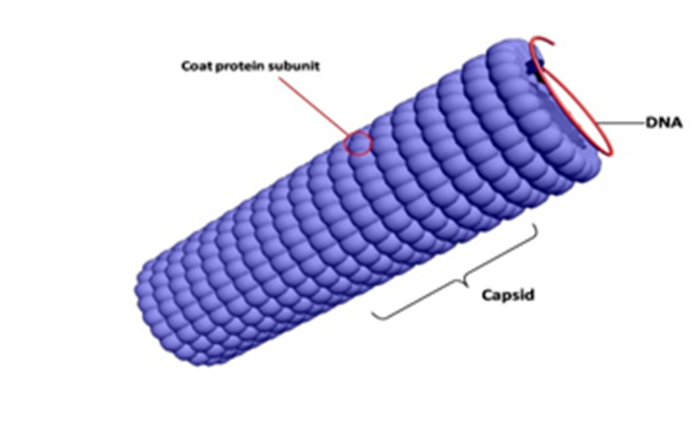 Головки бактериофагов имеют цилиндрическую форму.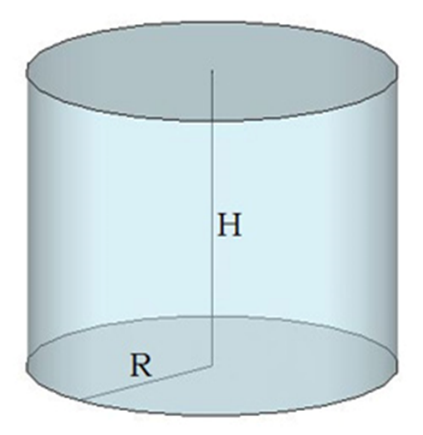 5КомплексныйФорма этих капсидов ни чисто спиральная, ни чисто икосаэдрическая. Некоторые бактериофаги, имеют комплексный капсид, состоящий из икосаэдрической головки, соединённой со спиральным хвостом, который может иметь шестигранное основание с отходящими от него хвостовыми белковыми нитями. Этот хвост действует наподобие шприца, прикрепляясь к клетке – хозяину и затем выпрыскивая в неё генетический материал вируса.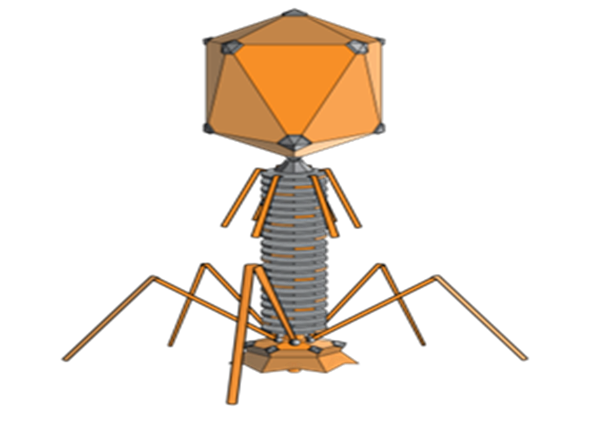 1.2.Математическое обоснование геометрической формы вирусовВозникает вопрос: чем же обусловлена  геометрическая форма вирусов? Попробуем ответить на этот вопрос на примере аденовируса. Вероятно, дело в том, что среди правильных многогранников икосаэдр представляет собой одно из лучших приближений к сфере. Икосаэдр плотнее всего прижимается к своей вписанной сфере.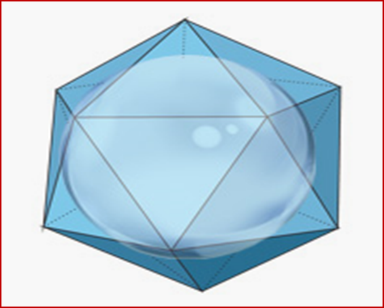 Для сравнения куб, описанный около сферы, оставляет незаполненным собой довольно большое пространство. 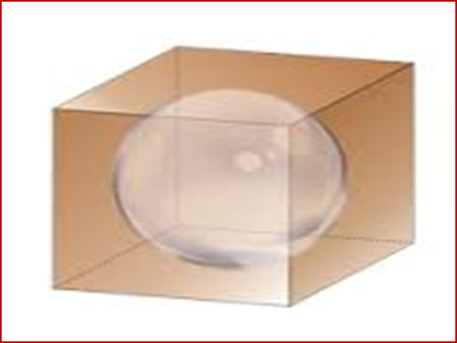 6Попробуем подтвердить наше предположение вычислениями. Размер аденовируса примерно 30 нм. в диаметре. Рассчитаем по формуле радиуса вписанной сферы величину ребра, а затем примерный объём икосаэдра: 2.Размножение и распространение вирусов2.1.Исследование роста численности вирусовТолько один вирус через двое суток после попадания в клетку человека способен дать потомство около 1 млрд вирусов.  Числовая последовательность, составленная на основе приведенных данных:1, 1000,1000000,1000000000,… .Следовательно, размножение вируса подчиняется формуле n-ого члена геометрической прогрессии:2.2.Исследование скорости распространения вирусного заболеванияВ качестве материалов для исследований я взяла данные по заболеваемости по школе в период с 19.01 по 12.02.2019 г., которые мне предоставила медработник Ежова Елена Геннадьевна.Начальная школаОсновная и средняя школа7Всего по школеПроизведя несложные расчеты, обнаруживаем, что до карантина распространение вирусного заболевания в целом подчинялось формуле n-ого члена геометрической прогрессии:,где q ≈ 1,5.После карантина ситуация была более спокойной. Снижение количества заболевших также происходило в соответствии с формулой n-го члена геометрической прогрессии при q ≈ 0,8.3.ЗаключениеНа сегодняшний день вирусные инфекции являются ведущей причиной заболеваемости во всем мире. Поэтому проблема их изучения актуальна как никогда. Исследование особенностей и расположения вирусов в пространстве, а также особенностей размножения этих микроорганизмов позволило мне сделать следующие выводы:1.Вирусы представляют собой некоторые геометрические тела, поверхности которых используются с наибольшей выгодой для проникновения в клетки человека.2.Рост численности вирусов, а также скорость распространения вирусного заболевания подчиняется законам геометрической прогрессии.В процессе выполнения работы мне удалось найти области соприкосновению двух интересующих меня наук: математики и биологии.4.Список литературы1.Вилляреал Л. Вирус: существо или вещество? // В мире науки. 2005. - №3.2.Кобринович Ю.О. Вирусы. [http://zhurnal.lib.ru 13.02.09].3.Заренков Н.А. Биосимметрика 2009. 320 с.8Дата19.0120.0121.0122.01карантин08.0209.0210.0211.0212.02Количество отсутсвующих1920244415161396Дата19.0120.0121.0122.01карантин08.0209.0210.0211.0212.02Количество отсутсвующих282753582931202120		Дата19.0120.0121.0122.01карантин08.0209.0210.0211.0212.02Количество отсутствующих4747771024447333026